PROVINCIAL GOVERNMENT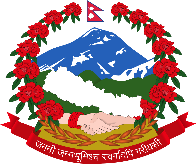 SUDUR PASCHIM PROVINCEMINISTRY OF PHYSICAL INFRASTRUCTURE DEVELOPMENTDHANGADHI, KAILALINOTICE FOR INTENT TO AWARD THE CONTRACTDate of Publication: 14th July 2020Pursuant to section no. 38 sub-section no. 2 of Public Procurement Act-2063, this is to notify all concerned who bid as per the notice of invitation published in the “Annapurna Post Daily” dated 1st March 2020 that, the following Substantially Responsive Bidders based on Quality and Cost Based Selection Method have been selected to award the contract. Any Response concerning this notice of Intent Award should be directed to the Ministry within 7 days (i.e. up to 2077/04/05, 5:00 pm) of the notice published date. RFP No.Project NameName of Consulting FirmMOPID.P7- SP/S/EOI/HPP/Surnayagad/ 01/076-77Detailed Feasibility and Initial Environment Examination of Surnayagad Hydropower Project (7.65MW), BaitadiICGS-EES JV, Minbhawan, KathmanduMOPID.P7- SP/S/EOI/HPP/ Naugad/02/076-77Detailed Feasibility of Naugad Hydropower Project (6.97MW), DarchulaCIAS-DEC JV, New-Baneshwor, Kathmandu